PARISH BULLETIN ANNOUNCEMENTSFeel free to cut and paste what will fit in your available bulletin space. 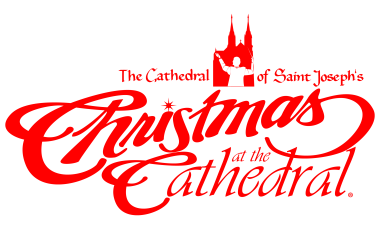 For Release in the October Parish Bulletins beginning October 28 & 29 and Nov 4 & 527th Annual Christmas at the Cathedral – Dec. 14, 15, 16, 17Cathedral of St Joseph, Sioux FallsThe 27th Christmas at the Cathedral will be performed with six concerts December 14-17 at the Cathedral of St. Joseph. This year’s theme, “The Heavens Declare,” is a first-hand account of the monumental events surrounding Jesus’ birth and His miraculous mission and impact through the experience of one of the magi.The magi laid it all on the line in their pursuit of truth. They were courageous, convicted and committed to a journey that required sacrifice, patience and trust. This inspiring production features actor, Mark Christopher Lawrence, best known for his role as Big Mike on the NBC series Chuck. The script and the inspiring musical compositions and arrangements of Music Director and Conductor, Dan Goeller, and our featured soloists, Nashville recording artists, Carlos Santiago and Shelley Jennings, along with the Christmas at the Cathedral Orchestra and Choir. In addition to being an inspiring Christmas experience, Christmas at the Cathedral supports the poor and vulnerable in our midst through endowments for the Bishop Dudley Hospitality House as well as the on-going care of the Cathedral of St Joseph.There are several ways to purchase your tickets:  1) on-line at www.ccfesd.org,  2) phone 605.988.3765
 3) email  events@ccfesd.org,  or 4) at all Sioux Falls Hy-Vee stores (general admission only).  Please also note that many volunteers are needed and if interested, you are encouraged to call 605-988-3769 for details.  +++++++++++++++++++++++++++++++++++++++++++++++++++++++++++++++++++++++++++++++++++For Release in the November 11 & 12 and 18 & 19 Parish Bulletins(Use logo if desired and/or space allows)Looking for that perfect Christmas Gift? The 27th Christmas at the Cathedral will be performed with six concerts December 14-17 at the Cathedral of St. Joseph. This year’s theme, “The Heavens Declare,” is a first-hand account of the monumental events surrounding Jesus’ birth and His miraculous mission and impact through the experience of one of the magi.This inspiring production features actor, Mark Christopher Lawrence, best known for his role as Big Mike on the NBC series Chuck. The script and the inspiring musical compositions and arrangements of Music Director and Conductor, Dan Goeller, and our featured soloists, Nashville recording artists, Carlos Santiago and Shelley Jennings, along with the Christmas at the Cathedral Orchestra and Choir. Proceeds from this year’s performances will benefit the Bishop Dudley Hospitality House and the Cathedral of St. Joseph ongoing care and maintenance endowments.   There are several ways to purchase your tickets:  1) on-line at www.ccfesd.org,  2) phone 605.988.3765
 3) email  events@ccfesd.org,  or 4) at all Sioux Falls Hy-Vee stores (general admission only).  Please also note that many volunteers are needed and if interested, you are encouraged to call 605-988-3769. For Release in the November 25 & 26 Parish Bulletins(Use logo if desired)Start a new family tradition! 27th Annual Christmas at the Cathedral – Dec. 14, 15, 16, 17For many, the Holidays are filled with traditions.  Why not consider staring a new family tradition, as you prepare for the coming of Jesus by attending an inspiring performance at Christmas at the Cathedral. The 27th Christmas at the Cathedral will be performed with six concerts December 14-17 at the Cathedral of St. Joseph. This year’s theme, “The Heavens Declare,” is a first-hand account of the monumental events surrounding Jesus’ birth and His miraculous mission and impact through the experience of one of the magi. 
The magi laid it all on the line in their pursuit of truth. They were courageous, convicted and committed to a journey that required sacrifice, patience and trust. This inspiring production features actor, Mark Christopher Lawrence, best known for his role as Big Mike on the NBC series Chuck. The script and the inspiring musical compositions and arrangements of Music Director and Conductor, Dan Goeller, and our featured soloists, Nashville recording artists, Carlos Santiago and Shelley Jennings, along with the Christmas at the Cathedral Orchestra and Choir.Proceeds from this year’s performances will benefit the Bishop Dudley Hospitality House and the Cathedral of St. Joseph ongoing care and maintenance endowments.   There are several ways to purchase your tickets:  1) on-line at www.ccfesd.org,  2) phone 605.988.3765
 3) email  events@ccfesd.org,  or 4) at all Sioux Falls Hy-Vee stores (general admission only).  Many volunteers are still needed, please call 605-988-3769 for details.  For Release in the December 2 &3 and 11 & 12 Parish Bulletins(Please use the Christmas at the Cathedral logo as space allows.)  Be inspired this Christmas season through the purist of truth, courage, and patience!  As the rush of Holidays approach, allow yourself some time to slow down this advent season and reflect on the true meaning of Christmas. Plan now to take a spiritually relaxing break, in the beautiful environment of the Cathedral of St. Joseph, as you surround yourself with the magnificent sights and sounds of Christmas at the Cathedral. Join us to experience Jesus’ birth and his miraculous mission and impact through the experience of one of the magi, whom laid it all on the line in pursuit of truth. You’ll feel the meaning of Christmas come alive with inspiring musical compositions and arrangements by Music Director and Conductor, Dan Goeller, our featured soloists, Nashville recording artists, Carlos Santiago and Shelley Jennings, and actor, Mark Christopher Lawrence (known for his role as Big Mike in the NBC series Chuck), and along with the Christmas at the Cathedral Orchestra and Choir. Proceeds from this year’s performances will benefit the Bishop Dudley Hospitality House and the Cathedral of St. Joseph ongoing care and maintenance endowments.   There are several ways to purchase your tickets:  1) on-line at www.ccfesd.org,  2) phone 605.988.3765 
3) email  events@ccfesd.org,  or 4) at all Sioux Falls Hy-Vee stores (general admission only).  